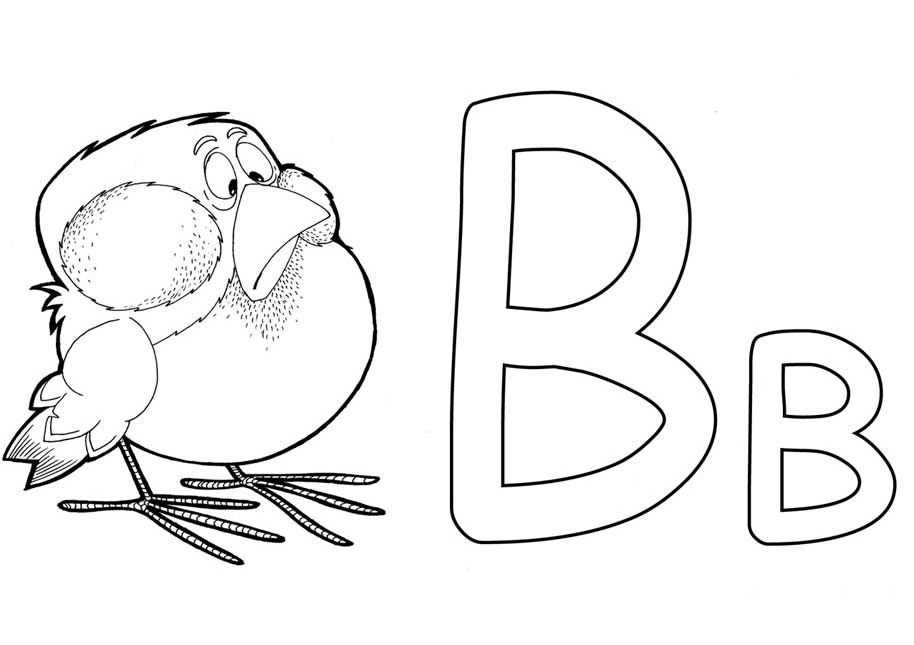 пввгпрфмввппадыавеедтхцыовфмисацрйоваиыаИ-лю-ша   Па-ша  И-ван   Ли-за   Ди-а-на  Ди-маУ  Ва-лен-ти-ны   ва-лен-ки. А у Ва-лен-ти-на ка-ло-ши.Са-ша,  пи-ши  сло-ва!Да-ша,  пи-ш_т  сло-ва.  Ма-ша,  пи-ш_т  сло-ва?ва    ававо    овову     увувы    ывыви     ививю    ювювол       во-лыволк     вол-кии-ва       и-выва-за     ва-зыва-гон   ва-го-нывол-на   вол-ныва-ле-нок   валенкиСад     са-дикса-до-выйса-дов-никпо-ли сад-ник